Figure 14.1 Number Card for Five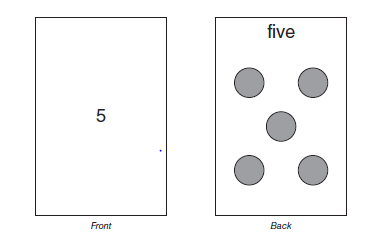 